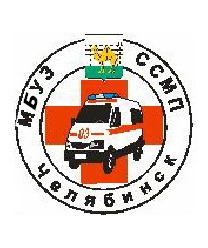 ить          		Управление здравоохранения Администрации г. Челябинска                   Муниципальное бюджетное учреждение здравоохранения               «Станция скорой медицинской помощи»  (МБУЗ ССМП)		пр. Победы, д. 287, Челябинск, 454136, тел./ факс (351) 724–55–22, e–mail: ssp@uzag74.ruОКПО 21487779, ОГРН 2037402344230, ИНН/ КПП 7447009574 /744701001Исх. № б/н                                                                   Всем заинтересованным лицамот 15.03.2019 г                               Запрос коммерческого предложения Для проведения процедуры закупки товаров, работ, услуг  в соответствии с требованиями ФЗ-44 « О контрактной системе» для нужд МБУЗ ССМП г.Челябинск прошу представить коммерческое предложение (далее КП):Заказчик оставляет за собой право внести изменения в документацию без изменения объекта закупки.Коммерческие предложения должны быть представлены на фирменном бланке, с указанием телефона, Ф.И.О. специалиста, ответственного за составление коммерческого предложения.Ответ на запрос не является офертой и не обязывает принимать участие в процедуре закупки.Коммерческие предложения направлять на электронную почту: ogz174@mail.ruПриложение: 1) Спецификация2) График поставкиИсполнитель: К.О. Пономарева              +7 (351) 220-26-00.Приложение № 1                                                                                                       Спецификация№ НаименованиеТребование, условия1Объект закупкиСалфетка антисептическая спиртовая2Требования к объекту закупкиУказаны  в  прилагаемой Спецификации Требования к сведениям о стоимости  объекта закупкиСтоимость Товара указывается с учетом НДС (если предусмотрен), затрат по перевозке, доставке Товара, погрузочно-разгрузочных работы,  а также уплаты таможенных пошлин, налогов, сборов и других обязательных платежей. 3Требования к участникамТребования не установлены4Срок предоставления КПНе позднее 22.03.2019 г5Срок действия КПНе менее 2-х месяцев от даты получения6Срок исполнения договора до 30 ноября 2019 год7Условия поставки товаров, выполнения  работ, оказания услугв соответствии с графиком поставки8Ограничения  и запреты для указанной закупкиКод ОКПД21) Установлено ограничение - закупка будет проводиться для субъектов малого предпринимательства.21.20.24.1609Ответственное лицо за составление запросаспециалист ОГЗ МБУЗ ССМПК.О. ПономареваТел. (351)220-26-00№п/пНаименование товараФункциональные, технические и качественные характеристики товараФункциональные, технические и качественные характеристики товараФункциональные, технические и качественные характеристики товараЕд. изм.Количество№п/пНаименование товараПоказатель (наименование характеристики)ЗначениеЗначениеЕд. изм.Количество№п/пНаименование товараПоказатель (наименование характеристики)Максимальные и (или) минимальные показатели объекта закупкиПоказатели, которые не могут изменятьсяЕд. изм.Количество1Салфетки антисептические спиртовые Назначениедля обработки кожи пациента до и после инвазивных манипуляцийштук200 0001Салфетки антисептические спиртовые Применениенаружноештук200 0001Салфетки антисептические спиртовые Материал изготовлениянетканыйштук200 0001Салфетки антисептические спиртовые Пропитан раствором  спирта наличиештук200 0001Салфетки антисептические спиртовые Ширина, ммне менее 110не более 180штук200 0001Салфетки антисептические спиртовые Длина, ммне менее 125не более 130штук200 0001Салфетки антисептические спиртовые Фасовка во вторичной упаковке, штукне более 250штук200 0001Салфетки антисептические спиртовые Первичная упаковкаиндивидуальная, стерильнаяштук200 000